ВОПРОСЫ ДЛЯ ПОДГОТОВКИ К ЭКЗАМЕНУпо учебной дисциплине «Компьютерное моделирование»для студентов 4 курса  по специальности15.02.15 Технология металлообрабатывающего производстваВариант № 1Блок АБлок БТеоретические вопросы:Дайте определение компьютерной графики, перечислите состав и назначение компьютерной графики.Перечислите виды компьютерной графики и область применения.Дайте определение основным понятиям растровой графики.Дайте определение моделированию. Назовите цели моделирования.Опишите этапы моделирования.Дайте определение основным понятиям векторной графики.Дайте определение основным понятиям фрактальной графики.Опишите кодирование различных типов данных с помощью двоичного кода (кодирование целых чисел, текстовых данных и звуковой информации).Перечислите основные структуры данных. Дайте понятие методу дихотомии.Опишите уровни программного обеспечения персонального компьютера.Перечислите классификации моделей.Перечислите возможности текстового процессора MS Word, которые можно применить в компьютерном моделировании.Перечислите возможности программы PowerPoint, которые можно применить в компьютерном моделировании.Перечислите возможности программы MS Excel, которые можно применить в компьютерном моделировании.Перечислите методы кодирования графической информации.Практические задания :В программе КОМПАС создайте 3D- изображение детали по двум видам.В программе Photoshop при помощи команды трансформирование перенесите часть одного объекта на другой объект.В программе MS Word создайте иерархическую диаграмму «Структура самоуправления колледжа»В программе PowerPoint создайте презентацию  из 6 слайдов. Слайды должны  содержать гиперссылки в словах и управляющих кнопках, анимацию при переходе слайдов, анимацию движения графических объектовВ программе MS Excel создайте автоматический калькулятор вычисления объема параллелепипедаВ программе Photoshop создайте поздравительную открытку.Оборудование: Персональный компьютер с лицензионным программным обеспечением, программа тестирования MyTest СПИСОК ИСТОЧНИКОВ ИНФОРМАЦИИОсновные источникиКомпьютерные технологии, моделирование и автоматизированные системы в машиностроении: учебник для вузов. А.А. Черепашков, Н.В. Носов. – Волгоград, 2009: 592 с.: ил. (высшее профессиональное образование)Строгалев В.П., Толкачева И.О. Имитационное моделирование. Учебное пособие. М.:  2010, 280 с.Потемкин А.Е. Твердотельное моделирование в системе КОМПАС-3D. – СПб.: БХВ-Петербург, 2010. – 512 с.http://windows.edu.ru/http://fcior.edu.ru/Дополнительные источникиТарасевич Ю.Ю. Математическое и компьютерное моделирование. Вводный курс: учебное пособие для студентов вузов. М.: 2010. – 149с.Основы автоматизированного проектирования технологических процессов в машиностроении: Учеб. пос. / Л.М.Акулович, В.К.Шелег - М.: ИНФРА-М; Мн.: Нов. знание, 2012. - 488 с.: ил.; 60x90 1/16. - (Высшее образование).№ п/п№ п/пЗадание (вопрос)Задание (вопрос)Эталон     ответаИнструкция по выполнению заданий № 1-2: соотнесите содержание столбца 1 с содержанием столбца 2. Запишите в соответствующие строки бланка ответов букву из столбца 2, обозначающую правильный ответ на вопросы столбца 1. В результате выполнения Вы получите последовательность букв. Например,	Инструкция по выполнению заданий № 1-2: соотнесите содержание столбца 1 с содержанием столбца 2. Запишите в соответствующие строки бланка ответов букву из столбца 2, обозначающую правильный ответ на вопросы столбца 1. В результате выполнения Вы получите последовательность букв. Например,	Инструкция по выполнению заданий № 1-2: соотнесите содержание столбца 1 с содержанием столбца 2. Запишите в соответствующие строки бланка ответов букву из столбца 2, обозначающую правильный ответ на вопросы столбца 1. В результате выполнения Вы получите последовательность букв. Например,	Инструкция по выполнению заданий № 1-2: соотнесите содержание столбца 1 с содержанием столбца 2. Запишите в соответствующие строки бланка ответов букву из столбца 2, обозначающую правильный ответ на вопросы столбца 1. В результате выполнения Вы получите последовательность букв. Например,	Инструкция по выполнению заданий № 1-2: соотнесите содержание столбца 1 с содержанием столбца 2. Запишите в соответствующие строки бланка ответов букву из столбца 2, обозначающую правильный ответ на вопросы столбца 1. В результате выполнения Вы получите последовательность букв. Например,	1.Установить соответствие между классификациями моделейУстановить соответствие между классификациями моделейУстановить соответствие между классификациями моделей1-Б2-Г3-А1.Классификация модели по области использованияИгровыеНаучно-техническиеИмитационныеКлассификация модели по области использованияИгровыеНаучно-техническиеИмитационныеНазначение:Клинические испытания лекарств, эксперименты в школахВоенные, экономические, спортивные, деловые. Уменьшенные или увеличенные копии оригиналаСтенды для испытаний1-Б2-Г3-А2.Укажите соответствие области применения и название программы:Укажите соответствие области применения и название программы:Укажите соответствие области применения и название программы:1-В2-Г3-А2.ПолиграфияМультимедиаИнженерная графикаПолиграфияМультимедиаИнженерная графикаAutoCADAdobe PremierAdobe PageMaketPower Point1-В2-Г3-АИнструкция по выполнению заданий № 3-20: выберите букву, соответствующую правильному варианту ответа, и запишите её в бланк ответов.Инструкция по выполнению заданий № 3-20: выберите букву, соответствующую правильному варианту ответа, и запишите её в бланк ответов.Инструкция по выполнению заданий № 3-20: выберите букву, соответствующую правильному варианту ответа, и запишите её в бланк ответов.Инструкция по выполнению заданий № 3-20: выберите букву, соответствующую правильному варианту ответа, и запишите её в бланк ответов.Инструкция по выполнению заданий № 3-20: выберите букву, соответствующую правильному варианту ответа, и запишите её в бланк ответов.3.Что из перечисленного не является физической моделью объектаГлобусДорожный знакДетская игрушечная железная дорогаВсе перечисленное является физическими моделями объектовЧто из перечисленного не является физической моделью объектаГлобусДорожный знакДетская игрушечная железная дорогаВсе перечисленное является физическими моделями объектовЧто из перечисленного не является физической моделью объектаГлобусДорожный знакДетская игрушечная железная дорогаВсе перечисленное является физическими моделями объектовВ4.Какой из приведенных примеров можно считать примером вербальной информационной моделиПоведение человека при переходе улицыПоиск решения математической задачиСловесный анализ литературного произведенияВсе перечисленные примеры являются примерами вербальных информационных моделейКакой из приведенных примеров можно считать примером вербальной информационной моделиПоведение человека при переходе улицыПоиск решения математической задачиСловесный анализ литературного произведенияВсе перечисленные примеры являются примерами вербальных информационных моделейКакой из приведенных примеров можно считать примером вербальной информационной моделиПоведение человека при переходе улицыПоиск решения математической задачиСловесный анализ литературного произведенияВсе перечисленные примеры являются примерами вербальных информационных моделейГ5.Когда моделирование ориентировано на исследовании моделей с помощью компьютера, результатом формализации моделей должно быть?Дополнительное аппаратное обеспечение ПКПрограммное средствоКакая-либо физическая модельПравильных вариантов ответов нетКогда моделирование ориентировано на исследовании моделей с помощью компьютера, результатом формализации моделей должно быть?Дополнительное аппаратное обеспечение ПКПрограммное средствоКакая-либо физическая модельПравильных вариантов ответов нетКогда моделирование ориентировано на исследовании моделей с помощью компьютера, результатом формализации моделей должно быть?Дополнительное аппаратное обеспечение ПКПрограммное средствоКакая-либо физическая модельПравильных вариантов ответов нетБ6.Укажите область научных дисциплин, не связанных с моделированиемМатематикаФизикаРусский языкВсе научные области, так или иначе, связаны с моделированиемУкажите область научных дисциплин, не связанных с моделированиемМатематикаФизикаРусский языкВсе научные области, так или иначе, связаны с моделированиемУкажите область научных дисциплин, не связанных с моделированиемМатематикаФизикаРусский языкВсе научные области, так или иначе, связаны с моделированиемГ7.Какой вид графики вы выберете для создания программируемого рисункаРастровую графикуВекторную графикуФрактальную графикуДля этих целей подойдет любой вид графикиКакой вид графики вы выберете для создания программируемого рисункаРастровую графикуВекторную графикуФрактальную графикуДля этих целей подойдет любой вид графикиКакой вид графики вы выберете для создания программируемого рисункаРастровую графикуВекторную графикуФрактальную графикуДля этих целей подойдет любой вид графикиВ8.Минимальным элементом растровой графики является ФигураТочкаЛинияВсе перечисленное вышеМинимальным элементом растровой графики является ФигураТочкаЛинияВсе перечисленное вышеМинимальным элементом растровой графики является ФигураТочкаЛинияВсе перечисленное вышеБ9.В каких единицах измеряется разрешение экранаВ пикселяхВ dpiВ дюймахВ IpiВ каких единицах измеряется разрешение экранаВ пикселяхВ dpiВ дюймахВ IpiВ каких единицах измеряется разрешение экранаВ пикселяхВ dpiВ дюймахВ IpiА10.Для хранения цветных фотографий используют файлы с расширением JPGBMPTIFGIFДля хранения цветных фотографий используют файлы с расширением JPGBMPTIFGIFДля хранения цветных фотографий используют файлы с расширением JPGBMPTIFGIFA11.При увеличении масштаба просмотра векторного изображения, качество изображения …УхудшаетсяУлучшаетсяПочти не изменяетсяВекторные редакторы не позволяют изменять масштаб изображенияПри увеличении масштаба просмотра векторного изображения, качество изображения …УхудшаетсяУлучшаетсяПочти не изменяетсяВекторные редакторы не позволяют изменять масштаб изображенияПри увеличении масштаба просмотра векторного изображения, качество изображения …УхудшаетсяУлучшаетсяПочти не изменяетсяВекторные редакторы не позволяют изменять масштаб изображенияС12.Изображение занесенное со сканера, имеет… форматРастровыйВекторныйФрактальныйЭто зависит от типа сканераИзображение занесенное со сканера, имеет… форматРастровыйВекторныйФрактальныйЭто зависит от типа сканераИзображение занесенное со сканера, имеет… форматРастровыйВекторныйФрактальныйЭто зависит от типа сканераА13.Для изменения размера изображения в программе Paint вы выберите следующее действиеРастянуть /наклонитьАтрибутыМасштабЛюбое из выше представленных действий может изменить реальный размер изображенияДля изменения размера изображения в программе Paint вы выберите следующее действиеРастянуть /наклонитьАтрибутыМасштабЛюбое из выше представленных действий может изменить реальный размер изображенияДля изменения размера изображения в программе Paint вы выберите следующее действиеРастянуть /наклонитьАтрибутыМасштабЛюбое из выше представленных действий может изменить реальный размер изображенияА14.Какой инструмент в программе Photoshop вы вберите для переноса объекта сложной формы в другой документ?Какой инструмент в программе Photoshop вы вберите для переноса объекта сложной формы в другой документ?Какой инструмент в программе Photoshop вы вберите для переноса объекта сложной формы в другой документ?Б15.В программе КОМПАС в свойствах детали можно…Задать имя деталиВыбрать рабочую плоскостьПроизвести операцию выдавливаниеИзмерить габариты деталиВ программе КОМПАС в свойствах детали можно…Задать имя деталиВыбрать рабочую плоскостьПроизвести операцию выдавливаниеИзмерить габариты деталиВ программе КОМПАС в свойствах детали можно…Задать имя деталиВыбрать рабочую плоскостьПроизвести операцию выдавливаниеИзмерить габариты деталиА16.Компактная панель в программе КОМПАС служит для:Перехода на новую  инструментальную панельПерехода на новый лист Переключения цвета Перехода в другую программуКомпактная панель в программе КОМПАС служит для:Перехода на новую  инструментальную панельПерехода на новый лист Переключения цвета Перехода в другую программуКомпактная панель в программе КОМПАС служит для:Перехода на новую  инструментальную панельПерехода на новый лист Переключения цвета Перехода в другую программуА17.Программа «Компас» – это :Операционная системаСистема компьютерного черченияСистема программированияСистема управления базами данныхПрограмма «Компас» – это :Операционная системаСистема компьютерного черченияСистема программированияСистема управления базами данныхПрограмма «Компас» – это :Операционная системаСистема компьютерного черченияСистема программированияСистема управления базами данныхБ18.Выберите правильное название кнопки Вырезать выдавливаниемПоверхность вращенияОперация выдавливанияФаска Выберите правильное название кнопки Вырезать выдавливаниемПоверхность вращенияОперация выдавливанияФаска Выберите правильное название кнопки Вырезать выдавливаниемПоверхность вращенияОперация выдавливанияФаска В19.С какими типами документов предусмотрена работа в системе КОМПАС?Чертеж, фрагмент, сборкаТекстовый документ, деталь, база данныхТекстовый документ, книга Excel, рисунок .bmpВсе перечисленное вышеС какими типами документов предусмотрена работа в системе КОМПАС?Чертеж, фрагмент, сборкаТекстовый документ, деталь, база данныхТекстовый документ, книга Excel, рисунок .bmpВсе перечисленное вышеС какими типами документов предусмотрена работа в системе КОМПАС?Чертеж, фрагмент, сборкаТекстовый документ, деталь, база данныхТекстовый документ, книга Excel, рисунок .bmpВсе перечисленное вышеА20.Выберите правильное название панели в программе КОМПАС  ГеометрияСтандартнаяКомпактнаяРедактирование деталиВыберите правильное название панели в программе КОМПАС  ГеометрияСтандартнаяКомпактнаяРедактирование деталиВыберите правильное название панели в программе КОМПАС  ГеометрияСтандартнаяКомпактнаяРедактирование деталиГИнструкция по выполнению заданий №21-30: в соответствующую строку бланка ответов запишите краткий ответ на вопрос, окончание предложения или пропущенные слова.Инструкция по выполнению заданий №21-30: в соответствующую строку бланка ответов запишите краткий ответ на вопрос, окончание предложения или пропущенные слова.Инструкция по выполнению заданий №21-30: в соответствующую строку бланка ответов запишите краткий ответ на вопрос, окончание предложения или пропущенные слова.21.Метод познания, состоящий в создании и исследовании моделей называется …моделирование22.Процесс построения информационных моделей с помощью формальных языков называется …формализация23.Физический размер графического изображения для демонстрации на экране задается в  ….пикселях24.К какому уровню программного обеспечения относятся графические редакторы?прикладному25.Какие цвета применяются  для кодирования цветных графических изображений по принципу декомпозициикрасный, зеленый, синсиний 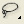 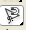 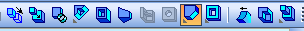 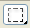 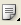 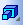 